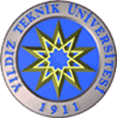 YILDIZ TEKNİK ÜNİVERSİTESİTÜRKÇE ve YABANCI DİL UYGULAMA ve ARAŞTIRMA MERKEZİ MÜDÜRLÜĞÜNE									…./…../ 2023Başvuru yapmış olduğum Türkçe kursuna devam edemeyeceğim. Ödemiş olduğum ………………….. TL’nin aşağıda belirtmiş olduğum isme ve IBAN numarasına iade edilmesi konusunda gereğini bilgilerinize arz ederim. İLETİŞİM:						İmza: 	Telefon No:						Ad-SOYAD: E posta adresi:EK:1.Banka dekontu2.Ödemeyi yapan hesap sahibinin kimlik/pasaport fotokopisi								Öğrencinin Adı-SoyadıHesap Sahibinin Adı-SoyadıBankaIBAN